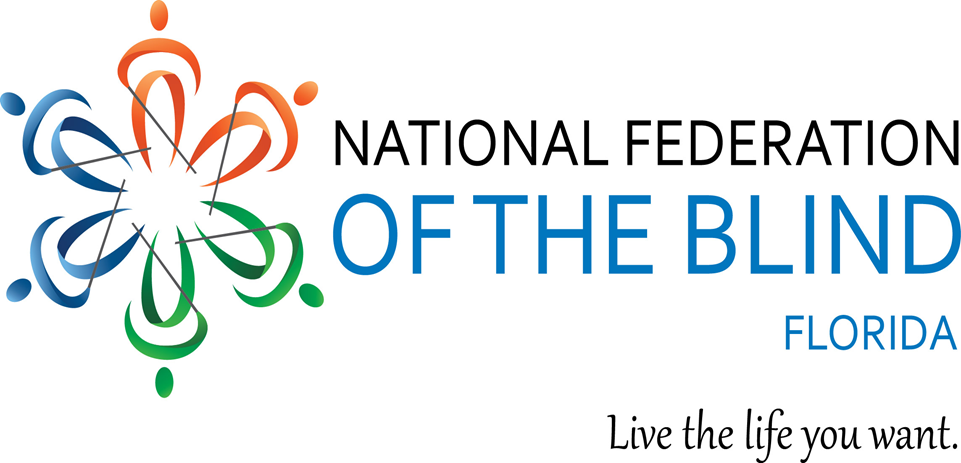 2021 STATE CONVENTIONFriday through Sunday, October 1 - 3, 2021Embassy Suites by Hilton USF3705 Spectrum Blvd.Tampa, FL 33612(813) 977-7066Please Note: This agenda is subject to change at any time without notice.NFB PLEDGEI pledge to participate activelyIn the efforts of the National Federation of the BlindTo achieve Equality, Opportunity,And Security for the blind;To support the policies and programs of the Federation;And to abide by its constitution.Important Convention InformationYou must be registered for the Convention to WIN door prizes and to qualify for the hotel’s special convention rates!Door prizes will be awarded at general sessions and at the banquet. You must be PRESENT in the session or on approved National Federation of the Blind of Florida business to receive a door prize.Please turn in auction baskets and door prizes at the NFB of Florida Registration Desk in the Pre-Convention Area Friday, October 1st from 4:30 - 7:30 pm.COVID POLICYThe Embassy Suites USF COVID policy is that masks are optional for those who have been vaccinated. If you have not been vaccinated, you are requested to wear a mask indoors and practice social distancing. This policy is subject to change based on CDC guidelines and any local or state governmental regulations or restrictions which may be in place at the time of our convention.Proposed Voting ProceduresEvery member in good standing who registered for the convention either as an in-person attendee or virtual participant will be considered an eligible voter. Deadline for virtual attendees is September 6, 2021, at11:59 p.m.  In-person attendees may complete late registration during convention, with the last opportunity October 3, 2021, at 9 a.m. Every registered virtual attendee for the purpose of voting will be offered an opportunity to enroll in the NFBFL2021 voting system and enrolled in that system by September 15, 2021, at 11:59 p.m. EDT.All individuals who are members, are registered for the convention and are present or who opt into the voter enrollment system by the specified time, will constitute the pool of convention voters. “Present and voting” is defined as the subset of the pool of convention voters who actually cast a vote on a given question. Thus, voters who are indifferent to a matter cannot block its consideration by the Convention by choosing not to cast a vote.Voting will be done via voice vote, for voters in-person and via text message/telephone for voters registered for virtual voting.Any matter must receive 51 percent support of the votes cast by the convention voters “present and voting” to be affirmed.Virtual voters will be allocated three minutes for vote time.If the outcome to the question under consideration is unclear by voice, we will vote by standing or raise of hands.An opportunity to practice voting will be offered in the convention on a question that has no impact on the policy of the organization.Motions and Nominations from the Floor1.	Only members registered, in good standing and in-person will be able to make motions, second motions and nominate candidates from the floor during the convention.Resolutions1.	Resolutions to be presented to the Convention must proceed through the resolutions committee process as usual.2.	Resolutions being recommended to the Convention by the committee will be posted to the web at nfbflorida.org/resolutions by 8:00 p.m. EDT or three hours after the committee meeting (whichever is later) on October 1, 2021.3.	Chapter delegates will be encouraged to discuss resolutions with their chapter members during the convention prior to the vote on October 3rd.4.	Those wishing to speak for or against a resolution on the floor of the Convention must be present in-person.5.	The amount of discussion on any resolution may be limited by the chair based on time constraints. Vanda PharmaceuticalsVanda pharmaceuticals is dedicated to raising the awareness of Non-24-Hour Sleep-Wake Disorder (Non-24) and supporting the blindness community.Non-24 is a rare circadian rhythm disorder affecting up to 30% of totally blind individuals. People living with Non-24 experience excessive daytime sleepiness, nighttime sleeplessness which leads to impaired social and occupational function due to misalignment of the internal master body clock to the 24-hour day, disrupting the sleep-wake cycle.Come visit us at our booth to learn more about Non-24and sign up for additional informationNon-24A circadian rhythm disorderVisit us online at www.non-24.comCall a health educator toll free at 1-855-856-2424, 24 hours a day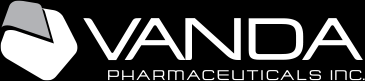 Hospitality Suite - Presidential Suite Room # 812Saturday, October 2nd:  12:00 pm - 5:00 pm Sunday, October 3rd:  12:00 pm - 5:00 pmExhibit Hall - Salon F & GRuss Davis and Rafael Fernandez, CoordinatorsHours of operation:Friday, October 1st:  5:00 pm - 10:00 pmSaturday, October 2nd:  12:00 pm - 6:00 pmSunday, October 3rd:  12:00 pm - 5:00 pmSchedule of Convention EventsFriday, October 1, 20214:00 pm - 7:30 pm 		NFB of Florida Convention RegistrationSylvia Young, Secretary/Treasurer, NFB of FloridaPre-Convention Area4:00 pm - 4:45 pm 		Ambassadors Meeting HallPaul Martinez and Doug Ingram, CoordinatorsSalon ACalling all ambassadors to meet prior to the start of convention.7:00 pm - 7:45 pm 		NFB of Florida Resolutions CommitteeCamille Tate, Chair, NFB of Florida Resolutions CommitteeSalon ECome to hear Resolutions that will be presented on the convention floor Sunday.8:00 pm - 9:00 pm		NFB of Florida Open Board MeetingDenise Valkema, President, NFB of Florida Salon ECome to hear what the state affiliate has been doing all year, roll call of chapters, meet the 2021 student scholarship finalists, and so much more.9:00 pm - 10:00 pm		Trivia with Sunrise and Shine with NewslineRuss Davis, Newsline Coordinator, NFB of Florida  Salon D	Trivia time! You are invited to play trivia with Sunrise and Shine! Don’t want to play? That’s ok. sit back and enjoy the fun with some snacks!10:00 pm - 11:00 pm		Students Networking SocialThe Magnolia Room, 2nd FloorOur students are invited to enjoy networking with each other!Saturday, October 2, 20217:30 am - 8:00 am		Devotions-A quiet space for contemplationMagnolia Room, 2nd Floor 8:15 am - 8:45 am 		NFB of Florida Convention RegistrationSylvia Young, Secretary/Treasurer, NFB of FloridaPre-Convention AreaGeneral Session9:00 am to 12:00 NoonSalon E9:00 am 				Call to Order Denise Valkema, President, NFB of Florida 9:03 am 				InvocationMiranda Kilby, President, Tampa Chapter, 1st Vice President NFB of Florida9:08 am				Pledge of Allegiance and Veterans SaluteDoug Ingram, Board Member, NFB of Florida, 2nd Vice President, National Association of Blinded Veterans9:20 am 				National AnthemZ’Leah Liburd, Tampa Chapter, 2020 NFBF Student Scholarship Winner and Brianna Cruz, UNF student9:25 am 				NFB Pledge Paul Martinez, President, Statewide Chapter9:30 am 				WelcomeMiranda Kilby, President, Tampa Chapter, 1st Vice President NFB of Florida Jorge Hernandez, President, Miami-Dade Chapter, 2nd Vice President NFB of Florida  9:45 am 				Welcome from the City of TampaRaquel Pancho ADA Coordinator, Office of the Chief of Staff, City of Tampa 10:05 am				Report from our National MovementNational Rep, Norma Crosby, President, NFB of Texas, Secretary, National Federation of the Blind 10:25 am				Advocacy Through the Written Word Debbie Malone, Treasurer, Statewide Chapter10:30 am				Why Am I a Federationist?Jannik Pesch, Board Member, Statewide Chapter, 2020 NFBF Student Scholarship Winner10:35 am				NFBF Students: Past and PresentMiranda Kilby, Moderator Panelists: Paul Martinez, Jannik Pesch and Z’Leah Liburd 10:55 am 				Talking Book Library James Woolyhand, Bureau Chief, Bureau of Braille and Talking Books Library11:10 am 				Robert Doyle Director of DBS11:25 am 				Edward HudsonBureau Chief for The RehabilitationCenter for the Blind and Visually Impaired, Division of Blind Services11:35 am 				Vanda PharmaceuticalsTitle Sponsor11:45 am 				Exhibitor Parade11:55 am 				Remembering Our Lost Family MembersBrittany Fraer, Statewide Chapter12:00 pm				Announcements & Adjournment12:00 pm - 1:00 pm	Lunch Break - On your own12:00 pm - 6:00 pm	Exhibit Hall Salon F & G 12:00 pm - 5:00 pm	Hospitality Suite Presidential Suite Room # 812Saturday General Interest Seminars1:00 pm to 6:00 pm1:00 pm – 2:45 pm 		NFB of Florida Deaf Blind DivisionBrian Norton, President, Florida Deaf Blind DivisionSalon EThe Florida Deaf Blind Division proudly presents two speakers from the Division of Blind Services that work with the deaf blind community. Sila Miller, Conflict Resolution and Outreach Consultant and, Stevie Fenton, MA, RID, Senior Program Consultant/Staff Interpreter, Bureau of Field Services/Deaf, Hard of Hearing, Deaf Blind Services, Division of Vocational Rehabilitation. Join us via Zoom:https://us02web.zoom.us/j/82889450642?pwd=dXBYMjM1UUtjODNvMHZhNG5PZkZlZz09Meeting ID: 828 8945 0642  Passcode: 780384One tap mobile +13126266799,,82889450642#,,,,*780384# US (Chicago)1:00 pm - 2:45 pm 		NFB of Florida Book ClubCamille Tate, Coordinator, Board of Directors, NFB of Florida Salon A Let’s follow up on last year’s speaker, Debbie Kent-Stein, by discussing her major work for the National Federation of the Blind, Building the Lives We Want.  Written for the 75th anniversary of the National Federation of the Blind.  This is a history of the organized blind movement that now spans for 81 years! 1:00 pm - 2:45 pm		NFB of Florida FLAGDUBrittany Fraer, President, FLADDU Salon BInterested in owning a guide dog? Already own a guide dog?  Come and have a sit down with our own Florida Association of Guide Dog Users.  Social time will be followed by our business meeting. 2:00 pm – 3:45 pm	NFB of Florida Students Business Meeting Jorge Hernandez, Coordinator, 2nd Visce President, NFB of Florida Magnolia Room, 2nd FloorCalling all students! Let’s go form the Florida Association of Blind Students!3:00 pm - 4:45 pm		NFB of Florida Seniors MeetingGloria Hicks, Chair, Senior Concerns Committee Salon AInterested in wills, trusts and estates? Join the Senior Concerns Committee and talk to Lesly Longa, from the firm of Longa Law, P.A.  All are encouraged to attend. This is not just for seniors only! 3:00 pm - 4:45 pm 		Independence FairJerilyn Higgins, Secretary, Statewide Chapter  Salon BJoin us to explore hands on activities demonstrated by blind and visually impaired NFB members!  Learn about assistive technology, covering book readers, Newsline and the Talking Book Library; the iPhone and its features; and Amazon digital assistant, Echo and Alexa.  Demonstrations of independent living skills such as devices to identify color and currency; demonstrations of writing guides and magnifiers; and Braille devices, playing cards and all things Braille are included. 3:00 pm - 4:45 pm 	NFB of Florida Communities of FaithMarilyn Baldwin, Coordinator, President, Central Florida Chapter Salon CWe invite members to hear Dr. Joyce Taylor, Vice President, Melbourne Space Coast Chapter, NFB of Florida speak. Peggy and Sarah Fleischer will also perform, singing to lighten our hearts! Join us via Zoom:https://us02web.zoom.us/j/83048154560?pwd=QUdobzJjcTIzdFFXUFNOOGJGK0Zudz09Meeting ID: 830 4815 4560  Passcode: 490654One tap mobile: +13126266799,,83048154560#,,,,*490654# US (Chicago)5:00 pm - 6:00 pm 	NFB of Florida Statewide ChapterPaul Martinez, President, Statewide Chapter The Magnolia Room, 2nd Floor 5:00 pm - 7:00 pm		Dinner - On your own7:00 p.m.-10:00 p.m.		AuctionPaul Martinez and Rafael Fernandez, AuctioneersSalon DCome one! Come all!  Spend some long-awaited time reuniting with your federation family and participating in our famous annual auction.  This year, it’s a pajama party!  You may wear your pajamas, costumes or whatever is appropriately comfortable.  You can bid on the amazing baskets that are put together by our great chapters and divisions.  This year you will enjoy the   orations of Paul Martinez and Rafael Fernandez as our auctioneers. Sunday, October 3, 20217:30 am - 8:00 am		Devotions - A quiet space for contemplationMagnolia Room, 2nd Floor 8:15 am - 8:45			Nominating Committee  Delegates only Miranda Kilby, Nominating Committee Chair,1st Vice President, NFB of Florida Salon A8:15 am - 8:45 am 		NFB of Florida Convention RegistrationFinal Opportunity!!Sylvia Young, Secretary/Treasurer, NFB of FloridaPre-Convention AreaGeneral Business Session9:00 am - 12:00 pmSalon E9:00 am 				Call to Order 	Denise Valkema, President, NFB of Florida 9:03 am 				Invocation John Johnson, Vice President, Miami-Dade Chapter 9:08 am 				NFB Pledge Jorge Hernandez, President, Miami-Dade Chapter, 2nd Vice President NFB of Florida 9:10 am 				President’s ReportDenise Valkema, President, NFB of Florida9:25 am				Treasurer’s ReportSylvia Young, Secretary/Treasurer, NFB of Florida9:30 am				ResolutionsCamille Tate, Chair, Board of Directors, NFB of Florida 9:45 am				Legislative SpeakerSenator Dennis Baxley, Florida District 12 10:05 am				Legislative SpeakerCongressman Charlie Crist, House of Representatives District 1310:25 am				Nominating Committee ReportMiranda Kilby, Nominating Committee Chair,1st Vice President, NFB of Florida 10:30 am				Elections12:00 pm 				Announcements & Adjournment12:00 pm - 1:00 pm	Lunch Break – On your own12:00 pm - 5:00 pm	Exhibit Hall Salon F & G 12:00 pm - 5:00 pm	Hospitality Suite Presidential Suite Room # 81212:00 pm - 1:45 pm	Secretaries and Treasurers Lunch Sylvia Young, Secretary/Treasurer, NFB of Florida Magnolia Room, 2nd Floor  Sunday General Interest Seminars1:00 pm to 5:00 pm 1:00 pm – 1:45 pm 		NFB Florida Blind Parents ConnectMiranda Kilby, Coordinator, 1st Vice President, NFB of Florida Salon B Come and learn and share tips and tricks on raising your child no matter what their ages. 1:00 pm - 2:45 pm		TechnologyRyan Mann, Daytona Beach Chapter Salon C Want to know the difference between IOS (Apple) and Android for accessibility? Come to Smart Phone Tips and Tricks! We will compare voiceover and talkback gestures, Google lookout and Seeing AI and various other points of comparison. Bring your questions about smart phones and they will be answered!Join us via Zoom:https://us02web.zoom.us/j/9357099741?pwd=YVhxTVg0Nm1KQytCQ0xJM1JvZDhYUT09Meeting ID: 935 709 9741 Passcode: 8888One tap mobile: +13017158592,,9357099741# US (Washington DC)2:00 pm - 3:45 pm		Legislative MeetingCamille Tate and Russ Davis, Co-Chairs, NFB of Florida Board of DirectorsSalon AJoin the Legislative Committee to hear the updates about state and national legislation concerns. We will have a guest speaker, State Senator Dennis Baxley, a long-time champion in the blindness community and former leader of the Florida Vision Caucus.3:00 pm - 4:45 pm		NFB of Florida Diversity and InclusionMarilyn Baldwin, Group Chair, Diversity and Inclusion Committee Salon BThe Diversity Committee invites everyone that uses fixed route and Paratransit services to attend our Transportation Disadvantaged Town Hall. You will learn about the TD Program before and during COVID 19. Panelist will discuss their roles and experiences as riders, and Members of the Local Coordinating Boards, and other Transportation Planning Boards. There will also be employees of two local transit systems on the panel. Please come and share your experiences with challenges and solutions during the Town Hall. Town Hall Panelists: Mrs. Nicole Fincham Sheehan, Outreach Coordinator, Palm Tran, Boca Raton, Cohost; Ms. Karolyn Campbell, Citizens Advisory Committee Member, Metroplan Orlando , Cohost; Mrs. Gloria Mills Hicks, Local Coordinating Board Member Hillsboro County; Ms. Maria Rigogliosi , Citizen Advocate and TD Rider, Melbourne Space coast Chapter Member; Mr. Steven Fields Hartline Transit LogisticsJoin us via Zoom:https://us02web.zoom.us/j/89291814524?pwd=bUdrYkVzdGlPa2xpSlRRYjRNT3ZJdz09Meeting ID: 892 9181 4524  Passcode: 682926One tap mobile:  +13126266799,,89291814524#,,,,*682926# US (Chicago)3:00 pm - 4:45 pm		Florida Vision Technology TeamLesa Kretschmer, Jose Cintron, and Annika Kretschmer Salon C New Braille Dots, Wearables What to Wear and When to Wear It, and Intelligent Video Magnification.  Meet the Humanware Brailliant BIX, Envision Smart Glasses, Vision Buddy Headset , Reveal 16i Video Magnifier Tablet and more.  Lively presentation of all new assistive technology in a fun and lively learning environment. Audience participation encouraged - lets have some fun.4:00 pm - 4:45 pm		Exploring Sports and RecreationDenise Valkema, President, NFB of Florida Salon A Interested in a Sports and Recreation Division in Florida? Want to hear about some interesting ways to work out and have fun? Join us to discuss innovative ways to get moving!Convention BanquetSunday, October 3, 20217:00 pm - 10:00 pmRuss Davis and Camille Tate, Masters of Ceremonies Salon D & E7:00 pm				Call to Order 	Denise Valkema, President, NFB of Florida 7:03 pm 				Welcome and IntroductionsRuss Davis and Camille Tate, Masters of Ceremonies, Board of Directors NFB of Florida7:10 pm				Invocation James E. Young, Board Member, Tallahassee Chapter 7:45 pm				Memorial Presentation Russ Davis, Treasurer of Greater Jacksonville Chapter, Board of Directors NFB of Florida7:45 pm				Keynote Address Norma Crosby, President, NFB of TexasSecretary, National Federation of the Blind Representative8:45 pm 				Presentation of 2021 Scholarship WinnersJorge Hernandez, Chair, Scholarship Committee, 2nd Vice President, NFB of Florida 9:25 pm 				NFB of Florida AwardsDoug Ingram, Chair, Board of Directors, NFB of Florida 9:45 pm 				Brittany FraerIn Remembrance of Lauren Blum9:50 pm 				Raffles and DrawingsDoug Ingram, Chair, Board of Directors, NFB of Florida 10:00 pm 				Announcements & AdjournmentConvention Sponsors and ExhibitorsTitle SponsorsVanda PharmaceuticalsEquality SponsorsFAASTOpportunity SponsorsEmerald Coast Vision Aids, Inc.En-Vision America, Inc.Florida Vision TechnologyGuideLights And Gadgets/GuideLight Dog ProductsNon-Profit ExhibitorsAurora Ministries, IncBraille With Vision – LBLV Transition ProgramCentral Florida ChapterEsight EyewearGreater Jacksonville ChapterGuide Dog Foundation for the BlindLighthouse of Pinellas, Inc.Low Vision Aids, Inc. d/b/a Magnifying AmericaMelbourne Space Coast ChapterEmbassy Suites Hotel LayoutEnter the hotel from the east of the building. Immediately as you enter, there is a small lobby which holds a cocktail table and several armchairs and sofas for seating. Immediately to the right, there are three registration desks. From the registration area, there is a corridor west and another heading north, both border the atrium which will be described later.Traveling west down the corridor, along the corridor, on your left you will pass a small gift shop which sells sundries. Also on the left is a business center which has computers, tables, and chairs for guests use. At the end of this corridor is a foyer which houses three elevators which will take you up to the eight floors to access your hotel rooms. On the south side of the foyer is another hallway which goes south towards the swimming pool. Along this corridor on the left side is the fitness room. At the end of the corridor on the right are the stairs which will take you up to your rooms, if you prefer not to use the elevators. At the end of the corridor is the exit to the pool and Jacuzzi. On the right, prior to the exit, is a clean towel dispensary and a soil towel return bin. Room cards are required for re-entry from the pool, and entry into the fitness center and business center.From the check-in area, there is a northern corridor. Traveling north along this corridor, there is an ATM on the right. Also on the right is the Oak Crest lounge, that serves light fare from 5PM to 9 PM. Past the lounge, there is another corridor traveling east which exits the building and leads to an outdoor smoking area. Prior to the exit there are restrooms on the left. After the exit corridor, continuing north, you will reach the Mandarin restaurant. The northern end of the atrium is entered from the Mandarin restaurant. The breakfast buffet is in the northern end of the atrium. The atrium contains tables and chairs for eating.On the west side of the atrium there is a large, carpeted lobby giving entry to the conference rooms. On the southern side of that lobby are restrooms. For convenience, there is an east-west walkway traversing the atrium. On the western side of this walkway there is a 30-step stairway to the second floor and more meeting rooms.The dog relief area is accessed by leaving the building from main entrance, traveling south and west along a sidewalk around the building. They have a bag dispensary and waste receptacle in this area.All events will be held in Salons A through G.  General session in Salon E, Exhibit Hall in Salon F & G, Banquet in Salon D & E, workshops in A through E.  Registration will be setup on the carpeted lobby between the atrium and the meeting rooms on the first floor (pre-convention area).Routinely, the rooms are not cleaned every day, but it can be requested. If the room has been cleaned, the frame of the door will be sealed with a piece of tape above the key insertion. If the tape is broken, the room has not been cleaned.All events will be held in Salons A through G.  General session in Salon E, Exhibit Hall in Salon F & G, Banquet in Salon D & E, workshops in A through E.  Registration will be setup on the carpeted lobby between the atrium and the meeting rooms on the first floor (pre-convention area).Nearby Pharmacies:CVS Pharmacy - 2911 E Fowler Ave, Tampa, FL 33612; Phone: (813) 975-1998Hours: Monday-7AM–10PMTuesday-7AM–10PMWednesday-7AM–10PMThursday-7AM–10PMFriday-7AM–10PMSaturday-7AM–7PMSunday-7AM–7PMWinn-Dixie Pharmacy - 2770 E Fowler Ave, Tampa, FL 33612; Phone: (813) 972-4605Hours: Monday-8AM–7PMTuesday-8AM–7PMWednesday-8AM–7PMThursday-8AM–7PMFriday-8AM–7PMSaturday-9AM–5PMSunday-10AM–4PMWalgreens Pharmacy - 860 E Fowler Ave, Tampa, FL 33612Phone: (813) 977-0651Hours: Monday-9AM–1:30PM, 2–9PMTuesday-9AM–1:30PM, 2–9PMWednesday-9AM–1:30PM, 2–9PMThursday-9AM–1:30PM, 2–9PMFriday-9AM–1:30PM, 2–9PMSaturday-9AM–1:30PM, 2–6PMSunday-9AM–1:30PM, 2–5PMNearby Veterinary HospitalsVEGAddress: 238 E Bearss Ave, Tampa, FL 33613Hours: Open 24 hoursPhone: (813) 265-4043Blue PearlAddress: 3000 Busch Lake Blvd, Tampa, FL 33614Hours: Open 24 hoursPhone: (813) 933-8944National Federation of the Blind of FloridaOfficers and Board of DirectorsDenise Valkema, PresidentMiranda Kilby, First Vice PresidentJorge Hernandez, Second Vice President Sylvia Young, Secretary/TreasurerBoard of Directors:Russ DavisCamille TateDouglas IngramThe National Federation of the Blind of Florida thanks the Tampa and Maimi Chapters, the Convention Planning Committee, and everyone else for their dedication and hard work organizing the 2021 state convention.  On behalf of the National Federation of the blind of Florida, we thank you for joining us at our 2021 state convention.  We would like to acknowledge all our sponsors for their generous donations which made the convention a great success, as well as everyone who contributed to the development process. The NFB OF FLORIDA also extends our appreciation to President Mark Riccobono and the Jernigan Institute for all their support throughout the year.  We look forward to continuing to work with all of you in 2022. Let’s Go build the Federation!Sincerely,Denise Valkema, PresidentNational Federation of the Blind of FloridaChapters, Divisions, Committees, and GroupsPresidents:State Affiliate - Denise Valkema, (305) 972-8529, president@nfbflorida.orgChapters:Greater Broward - Jake McEntyre, (954) 946-4148, jmac1920@yahoo.comCentral Florida - Marilyn Baldwin, 407-293-0565  commmdb@aol.comGreater Daytona Beach - Brian Norton, (386) 871-3359, brian.edward.norton@outlook.com Gainesville - Judy Hamilton, (352) 373-7806, hamilton.j.r.2309@gmail.comGreater Jacksonville - Kaye Baker-Zimpher, (904) 832-2884, kaye.j.zimpher@gmail.comMelbourne-Space Coast - Camille Tate, (321) 372-4899, Ctate2076@att.netGreater Miami-Dade - Jorge Hernandez, (305) 877-2311, jeh6@bellsouth.netPolk - Joe King, (863) 293-5648, joenkitty@earthlink.netState-Wide - Paul Martinez, (813) 390-5720, nfbf.statewide@gmail.comTallahassee - Jada Christie, (850) 766-9378, emeraldpink15@gmail.comTampa Bay - Miranda Kilby, (352) 942-0417, tampabay@nfbflorida.orgTreasure Coast - Nicole Fincham-Shehan, (561) 366-7841, TreasurecoastNFB@gmail.comDivisions:Deaf Blind - Brian Norton, (386) 871-3359, 	brian.edward.norton@outlook.comFlorida Association of Guide Dog Users - Brittany Fraer, (804) 274-8908, bcwilson4418@gmail.comParents of Blind Children - Cherice Togun, (407) 257-7637, hchericeflemingtogun@hotmail.comCommittees/Groups:Blind Parents - Miranda Kilby, (352) 942-0417, mbkilby@gmail.com Book Club - Camille Tate, (321) 372-4899, Ctate2076@att.netCommunities of Faith - Marilyn Baldwin, (407) 293-0565, commMDB@aol.comDiversity and Inclusion - Marilyn Baldwin, (407) 293-0565, commMDB@aol.comLegislation - Camille Tate, (321) 372-4899, Ctate2076@att.net and Russ Davis, (904) 469-8433; Russell@radiorusty.comNewsline® - Russ Davis, (844) 827-7371, newslinesupport@nfbflorida.orgSenior Concerns – Gloria Mills Hicks, (813) 340-9750, Glorianfb@irescuetax.comStudents - Jorge Hernandez, (305) 877-2311, jeh6@bellsouth.net  